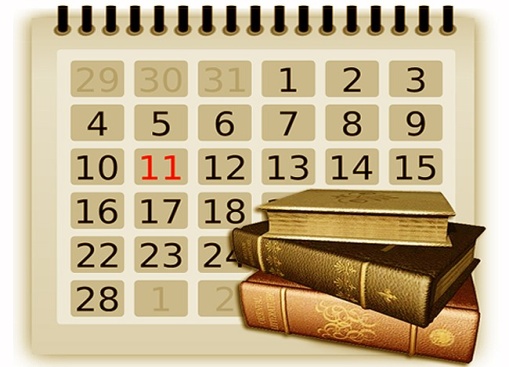 2018–2027 — Десятилетие детства в Российской Федерации (Указ Президента РФ от 29.05.2017 года № 240 «Об объявлении в Российской Федерации Десятилетия детства»)13 мая - 800-летие со дня рождения князя Александра Невского (Указ Президента РФ от 23.06.2014 года № 448 «О праздновании 800-летия со дня рождения князя Александра Невского»)  21 мая –  100 лет со дня рождения выдающегося учёного, советского физика – теоретика, академика АН СССР и общественного деятеля  Андрея Сахарова, объявлено по распоряжению Президента Российской Федерации  В. В. Путина от 18 марта 2019 года  № 81 – рп  «О подготовке и проведении мероприятий, посвящённых 100 – летию со дня рождения А. Д. Сахарова»11 ноября - 200-летие со дня рождения писателя Федора Достоевского (Указ Президента РФ от 24.08.2016 года № 424 «О праздновании 200-летия со дня рождения Ф. М. Достоевского»)10 декабря - 200-летие со дня его рождения Николая Некрасова  (Указ Президента РФ  от 28.06.2016 года № 303 «О праздновании 200-летия со дня рождения Н. А. Некрасова»)Под эгидой ЮНЕСКО    г. Тбилиси (Грузия) объявлен Всемирной столицей книги 2021 годаПо решению ООН: 2021 год:Международный год творческой экономики для устойчивого развитияМеждународный год овощей и фруктовМеждународный год мира и доверия2021–2030 — Десятилетие по восстановлению экосистем2021–2030 — Десятилетие науки об океане в интересах устойчивого развития2019–2028 — Десятилетие семейных фермерских хозяйств2019–2028 — Десятилетие мира в память о Нельсоне Манделе2018–2028 — Международное десятилетие действий «Вода для устойчивого развития»2018–2027 — Третье Десятилетие по борьбе за ликвидацию нищеты2016–2025 — Десятилетие действий по проблемам питания2015–2024 — Международное десятилетие лиц африканского происхождения2014–2024 — Десятилетие устойчивой энергетики для всех2013–2022 — Международное десятилетие сближения культурЮбилейные даты:80 лет со дня начала Великой Отечественной войны 1941–1945 гг. 60 лет со дня полёта Ю. А. Гагарина в космос (12 апреля 1961)35 лет со дня катастрофы на Чернобыльской АЭС (26 апреля 1986 год) 	60 лет Международной премии им. Х. К. Андерсена (1956) 30 лет назад государственным флагом РФ был принят триколор (22 августа 1991)90 лет городу Еманжелинску (1931)85 лет ЦРБ – главной библиотеке Еманжелинского муниципального района (6 августа 1936)ЯНВАРЬ1 января — Новый год1 января — День былинного богатыря Ильи Муромца3 января — 85 лет со дня рождения русского поэта Николая Михайловича Рубцова (1936–1971). Сборники «Волны и скалы», «Лирика», «Звезда полей», «Душа хранит», «Сосен шум».7 января – Рождество Христово8 - 18 января – Святки. Псковские колядки8 января — День детского кино8 января — 75 лет со дня рождения русского писателя, переводчика Михаила Давидовича Яснова (1946). Автор девяти книг лирики. Опубликовано свыше ста книг переводов стихов и прозы для детей., составил ряд антологий и сборников детских писателей ХХ в. В художественном переводе – французская поэзия и история французско-русских литературных связей. Особое место в творческой работе занимает составление – отдельных антологий и издательских серий.11 января — День заповедников и национальных парков12 января — 145 лет со дня рождения американского писателя Джека Лондона (1876–1918). Автор романов «Морской волк», «Мартин Иден», «Белый клык», «Сердца трех».12 января – 85 лет со дня рождения Раймонда (Раймондаса) Вольдемара Паулса (1936), латышского композитора, дирижера, пианиста13 января — День российской печати13 января — 90 лет со дня рождения русского писателя Аркадия Александровича Вайнера (1931–2005). В основу телевизионного фильма «Место встречи изменить нельзя» положен детективный роман братьев Аркадия и Георгия Вайнеров «Эра милосердия».14 января - Старый Новый год14 января — 110 лет со дня рождения русского писателя Анатолия Наумовича Рыбакова (1911–1999). Автор романов и повестей «Кортик», «Бронзовая птица», «Тяжелый песок», «Дети Арбата».15 января - День рождения Википедии15 января — 130 лет со дня рождения русского поэта Осипа Эмильевича Мандельштама (1891–1938). Начал писать стихи еще в школьные годы. Он изучал историю литературы, переводил европейских классиков, публиковал исследовательские статьи и прозу. За одно из стихотворений поэта дважды репрессировали. Последнюю ссылку — на Дальний Восток — не пережил.16 января – Всемирный день «The Beatles»17 января — День детских изобретений19 января — Православный праздник Крещение Господне (Богоявление)21 января — Международный день объятий24 января — 245 лет со дня рождения немецкого писателя Эрнста Теодора Амадея Гофмана (1776–1822). Автор произведений «Крошка Цахес по прозвищу Циннобер», «Щелкунчик и мышиный король».25 января — День российского студенчества (Татьянин день)27 января – День полного снятия блокады города Ленинграда (1944)27 января – Международный день памяти жертв Холокоста27 января — 195 лет со дня рождения русского писателя-сатирика Михаила Евграфовича Салтыкова-Щедрина (1826–1889). Автор сатирических романов «История одного города», «Господа Головлевы».27 января — 130 лет со дня рождения русского писателя, поэта Ильи Григорьевича Эренбурга (1891–1967)27 января — 100 лет со дня рождения русского писателя Ильи Афроимовича Туричина (1921–2001). Автор остросюжетных романов «Кураж», «Братья», «Весна сорок пятого».ФЕВРАЛЬ1 февраля – 90 лет со дня рождения Бориса Николаевича Ельцина (1931-2007), российского государственного деятеля2 февраля – День разгрома советскими войсками немецко-фашистских войск в Сталинградской битве (1943)2 февраля – Всемирный день водно-болотных угодий3 февраля – День борьбы с ненормативной лексикой3 февраля – 55 лет со дня первой в мире посадки автоматической станции на Луну (1966)4 февраля – 140 лет со дня рождения Климента Ефремовича Ворошилова (1881-1969), государственного деятеля, первого маршала Советского Союза5 февраля — 185 лет со дня рождения русского критика, публициста Николая Александровича Добролюбова (1836–1861). Автор статей «Что такое обломовщина?», «Луч света в темном царстве».8 февраля — День памяти юного героя-антифашиста8 февраля — День российской науки8 февраля — 830 лет со дня рождения Ярослава Всеволодовича (1190/1191-1246), великого князя Владимирского10 февраля – День памяти А. С. Пушкина (1799-1837)10 февраля — 140 лет со дня рождения русского писателя Бориса Константиновича Зайцева (1881–1972). Автор романов «Дом в Пасси», «Преподобный Сергий Радонежский», «Путешествие Глеба».13 февраля — 140 лет со дня рождения английской детской писательницы, первого лауреата Международной литературной премии имени Х.К. Андерсена Элинор Фарджон (1881–1965). Автор произведений «Детские песенки старого Лондона», «Маленькая библиотечка».14 февраля — Международный день книгодарения14 февраля – День Святого Валентина. День влюбленных15 февраля – День вывода советских войск из Афганистана (1989)15 февраля – День памяти о россиянах, исполнявших служебный долг за пределами Отечества16 февраля — 190 лет со дня рождения русского писателя Николая Семеновича Лескова (1831–1895). Автор произведений «Леди Макбет Мценского уезда», «Очарованный странник», «Сказ о тульском косом Левше и о стальной блохе».17 февраля — 115 лет со дня рождения русской детской поэтессы Агнии Львовны Барто (1906–1981). Сборники стихов: «За цветами в зимний лес», «Игрушки», «Переводы с детского»; прозаические сборники: «Записки детского поэта», «Найти человека»21 февраля — Международный день родного языка22 февраля — 200 лет со дня рождения русского писателя Алексея Михайловича Жемчужникова (1821–1905). Автор произведений «Прощальные песни», комедии «Странная ночь».23 февраля — День защитника Отечества24 февраля — 235 лет со дня рождения немецкого писателя, филолога Вильгельма Гримма (1786–1859). Немецкий филолог, брат Якоба Гримма. Представитель, как и брат, гейдельбергских романтиков, ставивших целью возрождение общественного и научного интереса к народной культуре.25 февраля — 150 лет со дня рождения украинской писательницы Леси Украинки (1871–1913). Сборники стихов: «Думы и мечты», «На крыльях песен», «Невольничьи песни», «Отзвуки», «Песни про волю».25 февраля — 110 лет со дня рождения русской писательницы Агнии Александровны Кузнецовой (1911–1996). Автор произведений «В Чулымской тайге», «Подружки», «Честное комсомольское».МАРТ1 марта — Всемирный день гражданской обороны1 марта – 160 лет со дня отмены императором Александром II крепостного права в России (1861)1 марта – Всемирный день кошек2 марта – 90 лет со дня рождения Михаила Сергеевича Горбачева (1931), государственного и общественного деятеля3 марта — Всемирный день писателя3 марта — Всемирный день чтения вслух3 марта — Всемирный день дикой природы5 марта — 115 лет со дня рождения русского писателя Николая Владимировича Богданова (1906–1989). Автор произведений «Легенда о московском Гавроше», «Партия свободных ребят», «Чудесники».7 марта — Всемирный день чтения вслух8 марта — Международный женский день8-14 марта — Широкая Масленица8 марта – 115 лет со дня рождения Александра Артуровича Роу (1906-1973), кинорежиссера8 марта – 80 лет со дня рождения Андрея Александровича Миронова (1941-1987), актера10 марта – 95 лет со дня рождения Александра Сергеевича Зацепина (1926), композитора10 марта – День архивов12 марта — 85 лет со дня рождения американской писательницы, лауреата Международной премии имени Х.К. Андерсена (1992) Вирджинии Хэмильтон (Гамильтон) (1936–2002). Автор произведений «Давние истории о Джаду», «Зили», «Летучий народ».14 марта – День православной книги17 марта – 165 лет со дня рождения Михаила Александровича Врубеля (1856-1910), художника, графика и скульптора21 марта — Всемирный день поэзии21 марта – Всемирный день Земли21 марта — Международный день театра кукол22 марта — Всемирный день водных ресурсов23 марта – 200 лет со дня рождения Алексея Феофилактовича Писемского (1821-1881), русского писателя. Автор социального романа «Тысяча душ» и повести «Тюфяк».24 марта – 130 лет со дня рождения Сергея Ивановича Вавилова (1891-1951), физика, государственного и общественного деятеля24 марта – 115 лет со дня рождения Клавдии Ивановны Шульженко (1906-1984), певицы25 марта — День работника культуры25 марта — 110 лет со дня рождения русского писателя Алексея Ивановича Мусатова (1911–1976). Автор произведений «Большая весна», «Земля молодая», «Стожары», «Шанхайка», «Хорошо рожок играет».27 марта — Международный день театра27 марта — 140 лет со дня рождения русского писателя Аркадия Тимофеевича Аверченко (1881–1925). Автор сборников рассказов: «Молодняк», «О маленьких для больших», «Осколки разбитого вдребезги».27 марта — 150 лет со дня рождения немецкого писателя, общественного деятеля Генриха Манна (1871–1950). Автор романов «Империя», «Земля обетованная», «В стране чудес», «Молодые годы короля Генриха IV».29 марта – 85 лет со дня рождения Станислава Сергеевича Говорухина (1936-2018), кинорежиссера, сценариста, продюсера и общественного деятеля31 марта – 95 лет со дня рождения Джона Робертса Фаулза (1926-2005), британского писателя-романиста, эссеистаАПРЕЛЬ1 апреля – День смеха1 апреля — Международный день птиц2 апреля — Международный день детской книги3 апреля — 90 лет со дня рождения русской писательницы Татьяны Николаевны Поликарповой (1931). Автор книг «Две березы на холме», «Листья будущего лета», «Питкин, Кис и Хозяйка»6 апреля – 185 лет со дня рождения Николая Васильевича Склифосовского (1836-1904), ученого, хирурга6 апреля – 180 лет со дня рождения Ивана Захаровича Сурикова (1841–1880), русского поэта, представителя «крестьянского» направления в русской литературе. Автор произведений «Детство», «Смерть Стеньки Разина», «Труженик», «Садко».7 апреля — Всемирный день здоровья11 апреля – Международный день освобождения узников фашистских концлагерей12 апреля — День космонавтики12 апреля — 90 лет со дня рождения русского детского писателя Виталия Титовича Коржикова (1931–2007). Автор смешных и невероятных приключений «Веселое мореплавание Солнышкина», «Добрая дорога», «Коготь динозавра».12 апреля — 90 лет со дня рождения поэта-песенника Леонида Петровича Дербенева (1931–1995). Автор произведений «Влюблённый поэт», «Дети – это цветы».15 апреля — Международный день культуры15 апреля — 135 лет со дня рождения русского поэта Николая Степановича Гумилева (1886–1921). Автор сборников стихов «Романтические цветы», «Чужое небо», «К Синей звезде».15 апреля — 95 лет со дня рождения русской поэтессы Эммы Эфраимовны Мошковской (1926–1981). Книги стихов: «Дождик вышел погулять», «Зоопарк», «Какие бывают подарки».16 апреля — 100 лет со дня рождения русского писателя Юрия Ивановича Ермолаева (1921–1996). Автор: «Веселый спектакль», «Дом отважных трусишек», «Капля дегтя и полмешка радости».18 апреля — Международный день памятников и исторических мест18 апреля – День воинской славы России. День победы русских воинов князя Александра Невского над немецкими рыцарями в битве на Чудском озере (Ледовое побоище, 1242)21 апреля – 205 лет со дня рождения Шарлоты Бронте (1816-1855), английской писательницы. Автор романов: «Городок», «Джен Эйр», «Учитель».22 апреля — Всемирный день Земли22-29 апреля – Марш парков23 апреля — Всемирный день книги и авторского права24 апреля – Международный день солидарности молодежи26 апреля – День участников ликвидации последствий радиационных аварий и катастроф и памяти жертв этих аварий и катастроф29 апреля — Международный день танца30 апреля — 95 лет со дня рождения русского писателя Юрия Дмитриевича Дмитриева (1926–1989). Автор: «Большая книга леса», «Соседи по планете», «Твоя Красная книга».МАЙ1 мая — День Весны и Труда1 мая — 95 лет со дня рождения русского писателя, драматурга, популяризатора научных знаний, лауреата Государственной премии России (1998) Майлена Ароновича Константиновского (1926–2002). Автор: «Почему вода мокрая», «Почему земля – магнит?», «Кто рисует на экране», книги серии «КОАПП».2 мая – Православная Пасха. Воскресение Христово2 мая — 165 лет со дня рождения русского писателя, философа Василия Васильевича Розанова (1856–1919). Автор: «Легенда о великом инквизиторе Ф.М. Достоевского», «Апокалипсис нашего времени», сборник «Религия и культура».3 мая — Всемирный день свободы печати3 мая — День Солнца3 мая — 70 лет со дня рождения русской писательницы, публициста, телеведущей Татьяны Никитичны Толстой (1951). Автор: «Кысь», «Та самая Азбука Буратино», «На золотом крыльце сидели».5 мая – Международный день борьбы за права инвалидов5 мая — 175 лет со дня рождения польского писателя, лауреата Нобелевской премии по литературе (1905) Генрика Сенкевича (1846–1916). Автор: «За хлебом», «Крестоносцы», «Ханя», «Янек-музыкант».6 мая – 165 лет со дня рождения Зигмунда Фрейда (1856-1939), австрийского психолога, психиатра и невролога7 мая – День радио8 мая – Всемирный день Красного Креста и Красного Полумесяца8-9 мая – Дни памяти и примирения, посвященные памяти жертв Второй мировой войны9 мая — День Победы в Великой Отечественной войне13 мая — 800 лет со дня рождения князя Александра Невского (1221–1263)15 мая — Международный день семьи15 мая — 165 лет со дня рождения американского детского писателя Лаймена Фрэнка Баума (1856–1919). Автор: «Волшебник страны Оз», «Жизнь и приключения Санта-Клауса», «Рассказы Матушки Гусыни в прозе».15 мая — 130 лет со дня рождения русского писателя Михаила Афанасьевича Булгакова (1891–1940). Автор: «Белая гвардия», «Мастер и Маргарита», «Театральный роман».17 мая – Всемирный день памяти жертв СПИДа18 мая — Международный день музеев18 мая — 135 лет со дня рождения русского писателя Григория Борисовича Адамова (1886–1945). Автор: «Изгнание владыки», «Победители недр», «Тайна двух океанов».20 мая — 110 лет со дня рождения нидерландской писательницы, поэтессы, лауреата Международной премии имени Х.К. Андерсена (1988) Анни Шмидт (1911–1995). Автор: «Ведьмы и все прочие», «Виплала», «Мурли».20 мая — 65 лет со дня рождения российского писателя Григория Шалвовича Чхартишвили — Бориса Акунина (1956). Автор: «Турецкий гамбит», «Левиафан», «История российского государства».21 мая – Всемирный день культурного разнообразия во имя диалога и развития21 мая – 100 лет со дня рождения Андрея Дмитриевича Сахарова (1921-1989), физика, общественного деятеля и правозащитника22 мая – Международный день биологического разнообразия23 мая — 105 лет со дня рождения русской писательницы Сусанны Михайловны Георгиевской (1916–1974).  Автор: «Галина мама», «Дважды два – четыре», «Колокола», «Тетушка Зубная Боль».23 мая – 100 лет со дня рождения Григория Наумовича Чухрая (1921-2001), кинорежиссера, сценариста и педагога23 мая – 70 лет со дня рождения Анатолия Евгеньевича Карпова (1951), шахматиста и общественного деятеля24 мая — День славянской письменности и культуры24 мая – Европейский день парков27 мая — Общероссийский день библиотек28 мая — 135 лет со дня рождения русского поэта Владислава Фелициановича Ходасевича (1886–1939). Автор: «Молодость», «Счастливый домик», «Путём зерна», «Тяжёлая лира».31 мая – Всемирный день без табака31 мая — 95 лет со дня рождения немецкого писателя, лауреата Международной премии имени Х.К. Андерсена (1968) Джеймса Крюса (1926–1997). Автор: «Маяк на Омаровых островах», «Мой прадедушка, герои и я», «Тим Талер, или Проданный смех».ИЮНЬ1 июня — Международный день защиты детей1 июня — Всемирный день родителей4 июня — Международный день невинных детей — жертв агрессии4 июня — 200 лет со дня рождения русского поэта Аполлона Николаевича Майкова (1821–1897). Автор: «Весна», «Колыбельная песня», «Летний дождь», «Румяный парус».5 июня — Всемирный день окружающей среды6 июня — Пушкинский день России. День русского языка8 июня — 105 лет со дня рождения русского поэта, переводчика Георгия Афанасьевича Ладонщикова (1916–1992). Автор: «В мастерской бобрёнка», «В реке и над рекой», «Едем на дачу», «Играйте вместе».9 июня – Международный день друзей (неофициальный)11 июня — 210 лет со дня рождения русского критика Виссариона Григорьевича Белинского (1811–1848)12 июня — День России14 июня – Всемирный день донора крови14 июня — 210 лет со дня рождения американской писательницы Гарриет Бичер-Стоу (1811–1896). Автор: «Хижина дяди Тома», «Ключ к хижине дяди Тома».14 июня — 130 лет со дня рождения русского детского писателя Александра Мелентьевича Волкова (1891–1977). Автор: «Волшебник Изумрудного города», «Семь подземных королей», «Урфин Джюс и его деревянные солдаты».15 июня – 85 лет со дня рождения Михаила Михайловича Державина (1936-2018), актера театра и кино, телеведущего17 июня – Всемирный день борьбы с опустыниванием и засухой17 июня — 110 лет со дня рождения русского писателя Виктора Платоновича Некрасова (1911–1987). Автор: «В окопах Сталинграда», «Маленькая печальная повесть», «Написано карандашом».19 июня – 235 лет со дня рождения Федора Николаевича Глинки (1786-1880), поэта, писателя, декабриста20 июня — 100 лет со дня рождения русского детского писателя Анатолия Марковича Маркуши (1921–2005). Автор: «Мужчинам до 16», «На земле, в небесах и на море», «33 ступеньки в небо», «Чудеса на колесах».22 июня — День памяти и скорби. 75 лет со дня начала Великой Отечественной войны и обороны Брестской крепости (1941)22 июня — 165 лет со дня рождения английского писателя Генри Райдера Хаггарда (1856–1925)23 июня — Международный олимпийский день23 июня — 85 лет со дня рождения американского писателя Ричарда Дэвида Баха (1936). Автор: «Дар тому, кто рождён летать», «Мост через вечность», «Чайка по имени Джонатан Ливингстон».25 июня – День дружбы и единения славян26 июня — Международный день борьбы со злоупотреблением наркотическими средствами и их незаконным оборотом27 июня – День молодежи29 июня — День партизан и подпольщиковИЮЛЬ3 июля — 95 лет со дня рождения русского писателя Владимира Осиповича Богомолова (1926–2003). Автор: «В августе сорок четвертого», «Зося», «Иван».5 июля – 120 лет со дня рождения Сергея Владимировича Образцова (1901-1992), театрального деятеля, актера, режиссера и публициста6 июля – 225 лет со дня рождения Николая I (Николая Павловича Романова, 1796-1855), российского императора7 июля — День воинской славы России. День победы русского флота над турецким флотом в Чесменском сражении (1770 г.)8 июля — Всероссийский день семьи, любви и верности10 июля - День воинской славы. Победа русской армии под командованием Петра I над шведами в Полтавском сражении (1709)11 июля – Всемирный день шоколада11 июля – Всемирный день народонаселения17 июля — 235 лет со дня рождения русской писательницы, переводчика Анны Петровны Зонтаг (1786–1864). Автор: «Оленька и бабушка её Назарьевна», «Подарок детям в день Святого Воскресенья», «Священная история».17 июля — 80 лет со дня рождения русского детского писателя Сергея Анатольевича Иванова (1941-1999). Автор: «Близнецы и сгоревший замок», «Июнь, июль, август», «Тринадцатый год жизни».17 июля – 175 лет со дня рождения Николая Николаевича Миклухо-Маклая (1846-1888), путешественника, этнографа, антрополога и биолога20 июля — Международный день шахмат22 июля — 95 лет со дня рождения русского прозаика, поэта Сергея Алексеевича Баруздина (1926–1991). Автор: «Повторение пройденного», «Твои друзья – мои товарищи», «Шел по улице солдат».23 июля — 195 лет со дня рождения русского историка, исследователя русского фольклора, литературоведа Александра Николаевича Афанасьева (1826–1871). Автор: «Народные русские сказки», «Русские детские сказки», «Поэтические воззрения славян на природу».26 июля — 165 лет со дня рождения английского драматурга, писателя Джорджа Бернарда Шоу (1856–1950). Автор: «Дом, где разбиваются сердца», «Маленькая комедия нравов», «Пигмалион».27 июля – День памяти М.Ю. Лермонтова (1814-1841), 180 лет со дня смерти писателя28 июля – День Крещения Руси28 июля — 155 лет дня рождения английской писательницы Беатрикс Поттер (1866–1943). Автор: «Кролик Питер и его друзья», «Сказки кошки Табиты», «Сказки крольчихи Флопси», «Ухти-Тухти».28 июля — 125 лет дня рождения русского писателя, фольклориста Бориса Викторовича Шергина (1896–1973). Автор: «Веселье сердечное», «Волшебное кольцо», «Сказки о Шише».АВГУСТ1 августа – День памяти российских воинов, погибших в Первой мировой войне6 августа – 165 лет со дня рождения Аполлинария Михайловича Васнецова (1856-1933), художника и искусствоведа6-7 августа – 60 лет назад ( 1961) кораблем «Восток-2», пилотируемым летчиком-космонавтом Г.С. Титовым, был совершен первый в мире космический полет длительностью более суток7 августа — 105 лет со дня рождения русского писателя Виталия Григорьевича Мелентьева (1916–1984). Автор: «Голубые люди Розовой земли», «Обыкновенная Мёмба», «33 марта», «Чёрный свет».9 августа – Всемирный день коренных народов мира9 августа – День воинской славы России. Первая в российской истории победа русского флота под командованием Петра I над шведами у мыса Гангут (1714)12 августа – Международный день молодежи14 августа — 155 лет со дня рождения русского писателя Дмитрия Сергеевича Мережковского (1866–1941). Автор: «Александр Первый», «Воскресшие боги», «Данте».15 августа — 250 лет со дня рождения английского писателя Вальтера Скотта (1771–1832). Автор: «Айвенго», «Гай Мэннеринг, или Астролог», «Квентин Дорвард», «Ричард Львиное Сердце», «Роб Рой».15 августа — 85 лет со дня рождения русского писателя, переводчика Владислава Анатольевича Бахревского (1936). Автор: «Арсюша и другие шестилеточки», «Дядюшка Шорох и Шуршавы», «Мальчик с Веселого».20 августа — 115 лет со дня рождения русского писателя Григория Георгиевича Белых (1906–1938). Автор: «Дом веселых нищих», «Республика Шкид» (в соавторстве с Л. Пантелеевым), «Шкидские рассказы».21 августа — 150 лет со дня рождения русского писателя Леонида Николаевича Андреева (1871–1919). Автор: «Ангелочек», «Баргамот и Гараська», «Петька на даче».22 августа — День Государственного флага России22 августа — 105 лет со дня рождения русского писателя Анатолия Вениаминовича Калинина (1916–2008). Автор: «Курганы», «Эхо войны», «Гремите, колокола!».23 августа – День воинской славы. Разгром советскими войсками немецко-фашистских войск в Курской битве (1943)27 августа — День российского кино27 августа — 150 лет со дня рождения американского писателя Теодора Драйзера (1871–1945). Автор: «Американская трагедия», «Гений», «Оплот».30 августа — 110 лет со дня рождения английского писателя, сказочника Дональда Биссета (1911–1995). Автор: «Все кувырком», «Мышкины сказки», «Сороконожка».31 августа — 210 лет со дня рождения французского писателя Теофиля Готье (1811–1872). Автор: «Капитан Фракасс», «Путешествие в Россию».СЕНТЯБРЬ1 сентября — День знаний1 сентября – Всемирный день мира2 сентября — вступила в силу Конвенция по правам ребёнка2 сентября — 130 лет со дня рождения русской сказочницы Александры Петровны Анисимовой (1891–1969). Автор: «Заколдованная липа», «Про деда Водяного», «Птица Радость», «Три Аннушки».2 сентября — 115 лет со дня рождения русского писателя-фантаста Александра Петровича Казанцева (1906–2002). Автор: «Возвращение в грядущее», «Клокочущая пустота», «Пылающий остров», «Планета бурь».2 сентября – День воинской славы России – День окончания Второй мировой войны2 сентября – 95 лет со дня рождения Евгения Павловича Леонова (1926-1994), актера3 сентября — День солидарности в борьбе с терроризмом3 сентября — 80 лет со дня рождения русского писателя Сергея Донатовича Довлатова (1941–1990). Автор: «Невидимая книга», «Заповедник», «Марш одиноких», «Чемодан».7 сентября — Международный день уничтожения военной игрушки7 сентября — 80 лет со дня рождения русского писателя Владимира Николаевича Крупина (1941). Автор: «Братец Иванушка», «Будем как дети», «В Дымковской слободе», «Иван – крестьянский сын», «На зеленой земле».8 сентября — Международный день распространения грамотности8 сентября – День воинской славы России. Бородинское сражение русской армии под командованием М.И. Кутузова с французской армией (1812)8 сентября  – День памяти жертв блокады Ленинграда9 сентября — Всемирный день красоты11 сентября – День воинской славы России. Победа русской эскадры под командованием Ф.Ф. Ушакова над турецкой эскадрой у мыса Тендра (1790)12 сентября — 100 лет со дня рождения польского писателя-фантаста Станислава Лема (1921–2006). Автор: «Возвращение со звезд», «Солярис», «Рассказы о пилоте Пирксе».13 сентября – Международный день памяти жертв фашизма13 сентября — 105 лет со дня рождения английского писателя Роальда Даля (1916–1990). Автор: «Волшебный палец», «Джеймс и Персик-Великан», «Чарли и шоколадная фабрика».13 сентября — 85 лет со дня рождения русского писателя Геннадия Александровича Черкашина (1936–1996). Автор: «Бриг «Меркурий», «Возвращение», «Лейтенант Шмидт».14 сентября — 85 лет со дня рождения русского поэта Александра Семёновича Кушнера (1936). Автор книг стихов для детей: «Заветное желание», «Веселая прогулка», «Как живете?».15 сентября – День рождения международной экологической организации «Greenpeace» (1971)17 сентября — 115 лет со дня рождения русской писательницы Любови Фёдоровны Воронковой (1906–1976). Автор: «Алтайская повесть», «Девочка из города», «Сын Зевса».19 сентября — 110 лет со дня рождения русского поэта Семёна Израилевича Липкина (1911–2003). Автор: «Жизнь и судьба Василия Гроссмана», «Лунный свет», «О богатырях, умельцах и волшебниках».19 сентября — 110 лет со дня рождения английского писателя Уильяма Джеральда Голдинга (1911–1993). Автор: «Повелитель мух», «Наследники».19 сентября — 90 лет со дня рождения русского поэта Станислава Тимофеевича Романовского (1931–1996). Автор: «Александр Невский», «Детство Чайковского», «Повесть об Андрее Рублеве».21 сентября — Международный день мира21 сентября – День воинской славы. Победа русских полков во главе с великим князем Дмитрием Донским над монголо-татарскими войсками в Куликовской битве (1380)21 сентября — 155 лет со дня рождения английского писателя-фантаста Герберта Уэллса (1866–1946). Автор: «Война миров», «Машина времени», «Человек-невидимка».22 сентября — 130 лет со дня рождения русского писателя Рувима Исаевича Фраермана (1891–1972). Автор: «Дикая собака Динго, или Повесть о первой любви», «Золотой василек».23 сентября — 85 лет со дня рождения русского писателя, историка, драматурга Эдварда Станиславовича Радзинского (1936). Автор: «104 страницы про любовь», «Беседы с Сократом», «Театр времен Нерона и Сенеки», «Загадки истории».24 сентября — Всемирный день моря24 сентября — 125 лет со дня рождения американского писателя Френсиса Скотта Фицджеральда (1896–1940). Автор: «Великий Гэтсби», «Ночь нежна», «Последний магнат».25 сентября – 115 лет со дня рождения Дмитрия Шостаковича (1906-1975), композитора, педагога и пианиста25 сентября – 110 лет со дня рождения Марка Наумовича Бернеса (1911-1969), певца и киноактера26 сентября – День европейских языков27 сентября – Всемирный день туризмаОКТЯБРЬ1 октября — Международный день пожилых людей1 октября — Международный день музыки1 октября — 230 лет со дня рождения русского писателя Сергея Тимофеевича Аксакова (1791–1859). Автор: «Аленький цветочек», «Детские годы Багрова-внука», «Рассказы о родной природе».4 октября — Международный день животных5 октября — Всемирный день учителя6 октября – Всемирный день охраны мест обитания6 октября — 90 лет со дня рождения русского поэта, прозаика, драматурга Романа Семёновича Сефа (1931–2009). Сборники стихов: «Голубой метеорит», «Ключ от сказки», «Храбрый цветок».8 октября — 90 лет со дня рождения русского писателя Юлиана Семёновича Семёнова (1931–1993). Автор: «Приказано выжить», «Семнадцать мгновений весны», «ТАСС уполномочен заявить…».8 октября – 150 лет со дня рождения Ивана Максимовича Поддубного (1871-1949), борца, атлета, артиста цирка9 октября — Всероссийский день чтения9 октября — Всемирный день почты9 октября – 95 лет со дня рождения Евгения Александровича Евстигнеева (1926-1992), актера и педагога11 октября — Международный день девочек15 октября – Международный день «Белой трости»15 октября – Международный день сельских женщин17 октября — 90 лет со дня рождения русского писателя Анатолия Игнатьевича Приставкина (1931–2008). Автор: «Голубка», «Кукушата», «Ночевала тучка золотая».18 октября — 85 лет со дня рождения русского детского писателя Якова Ноевича Длуголенского (1936). Автор: «Два одинаковых велосипеда», «Не потеряйте знамя!», «Приключение в дачном поезде».19 октября — День Царскосельского лицея20 октября — 90 лет со дня рождения русского поэта, писателя Леонида Андреевича Завальнюка (1931–2010)21 октября — 125 лет со дня рождения русского писателя, драматурга Евгения Львовича Шварца (1896–1958). Автор: «Новые приключения Кота в Сапогах», «Обыкновенное чудо», «Сказка о потерянном времени».24 октября — День Организации Объединённых Наций24 октября – 110 лет со дня рождения Аркадия Исааковича Райкина (1911-1987), артиста и театрального режиссера25 октября – 140 лет со дня рождения Пабло Пикассо (1881-1973), испанского и французского художника, скульптора, керамиста и дизайнера25 октября — 115 лет со дня рождения русской писательницы Татьяны Николаевны Тэсс (1906–1983). Автор: «Американки», «Друзья моей души», «Невидимый свидетель».25 октября – 95 лет со дня рождения Галины Павловны Вишневской (1926-2012), оперной певицы, актрисы, театрального режиссера и педагога25 октября — Международный день школьных библиотек27 октября — Всемирный день аудиовизуального наследия28 октября — Международный день анимации30 октября – День памяти жертв политических репрессий31 октября – ХэллоуинНОЯБРЬ3 ноября — 110 лет со дня рождения русского писателя Бориса Степановича Рябинина (1911–1990). Автор: «Друг, воспитанный тобой», «Нигер», «Чудеса в решете».4 ноября — День народного единства7 ноября — 130 лет со дня рождения русского писателя Дмитрия Андреевича Фурманова (1891–1926). Автор: «Мятеж», «Чапаев».7 ноября – День воинской славы России – День проведения военного парада на Красной площади в городе Москве в ознаменование двадцать четвертой годовщины Великой Октябрьской социалистической революции (1941 г.)7 ноября – День Октябрьской революции 1917 года – памятная дата России10 ноября — Всемирный день науки за мир и развитие10 ноября – Всемирный день молодежи10 ноября — 220 лет со дня рождения русского писателя, философа, лексикографа, этнографа Владимира Ивановича Даля (1801–1872). Автор: «Девочка Снегурочка», «Кружевница», «Лиса-лапотница», «Пословицы русского народа» «Толковый словарь живого великорусского языка».11 ноября — 200 лет со дня рождения русского писателя Фёдора Михайловича Достоевского (1821-1881). Автор: «Братья Карамазовы», «Идиот», «Преступление и наказание».11 ноября — 120 лет со дня рождения русского писателя, художника-иллюстратора Евгения Ивановича Чарушина (1901–1965). Автор: «Вот они какие», «Кто как живет», «Про белочек, зайчат и веселых медвежат». Иллюстрации к книгам: Бианки В. В. «Рассказы и сказки»; Киплинг Р. «Рикки-Тикки-Тави»; Снегирев Г. Я. «Маленькое чудовище».13 ноября – Международный день слепых14 ноября — 105 лет со дня рождения русского писателя Виктора Ивановича Баныкина (1916–1986). Автор: «Валеркин календарь», «Там, где живут березы», «Храбрый ручей».16 ноября — Международный день толерантности17 ноября – Международный день студентов19 ноября – Международный день отказа от курения19 ноября — 310 лет со дня рождения русского поэта, учёного Михаила Васильевича Ломоносова (1711–1765). Автор: «Слово похвальное… Петру Великому», «Разговор с Анакреонтом».20 ноября — Всемирный день ребёнка20 ноября — 105 лет со дня рождения русского поэта Михаила Александровича Дудина (1916–1993). Автор: «Берегите землю, берегите», «Вершины», «Судьба».21 ноября — Всемирный день приветствий21 ноября — Всемирный день телевидения22 ноября — День словарей и энциклопедий24 ноября — 195 лет со дня рождения итальянского писателя Карло Коллоди (1826–1890). Автор: «Приключения Пиноккио, история деревянной куклы».26 ноября — Всемирный день информации28 ноября — День матери28 ноября — 140 лет со дня рождения австрийского писателя Стефана Цвейга (1881–1942). Автор: «Мария Стюарт», «Письмо незнакомки», «Подвиг Магеллана».28 ноября — 115 лет со дня рождения русского выдающегося общественного деятеля, философа Дмитрия Сергеевича Лихачева (1906–1999). Автор: «Письма о добром и прекрасном», «Поэтика древнерусской литературы», «Человек в литературе Древней Руси».29 ноября — 125 лет со дня рождения русского писателя-натуралиста Максима Дмитриевича Зверева (1896–1996). Автор: «За кулисами зоопарка», «Лесные доктора», «Сказки бабушки Черепахи».ДЕКАБРЬ1 декабря – Всемирный день борьбы со СПИДом1 декабря – День воинской славы. День победы русской эскадры под командованием П.С. Нахимова над турецкой эскадрой у мыса Синоп (1853)1 декабря – 125 лет со дня рождения Георгия Константиновича Жукова (1896-1974), военачальника и государственного деятеля2 декабря — 105 лет со дня рождения русской писательницы, литературоведа Ариадны Григорьевны Громовой (1916–1981). Автор: «Мы одной крови – ты и я!», «Поединок с собой».3 декабря — Международный день инвалидов3 декабря – День Неизвестного солдата4 декабря — 125 лет со дня рождения русского поэта, прозаика Николая Семёновича Тихонова (1896–1979). Автор: «Вамбери», «Грузинская весна», «От моря до моря».5 декабря – День волонтера (добровольца)5 декабря – День начала контрнаступления советских войск против немецко-фашистских войск в битве под Москвой (1941)5 декабря — 120 лет со дня рождения американского художника-мультипликатора, кинорежиссёра, сценариста, продюсера, актёра Уолта Элайаса Диснея (1901–1966)5 декабря  – 160 лет со дня рождения Константина Алексеевича Коровина (1861-1939), художника, педагога и писателя9 декабря — День героев Отечества10 декабря — 200 лет со дня рождения русского поэта Николая Алексеевича Некрасова (1821–1877). Автор: «Дед Мазай и зайцы», «Кому на Руси жить хорошо», «Крестьянские дети», «Мороз, Красный нос».10 декабря — 110 лет со дня рождения русского детского писателя Николая Владимировича Томана (1911–1974). Автор: «В созвездии Трапеции», «Говорит Космос!», «Девушка с планеты Эффа».10 декабря — Международный день прав человека11 декабря — 75 лет со дня создания ЮНИСЕФ11 декабря — Всемирный день детского телевидения12 декабря — День Конституции Российской Федерации12 декабря — Всемирный день детского телевидения и радиовещания (Отмечается по инициативе ЮНИСЕФ)12 декабря — 255 лет со дня рождения русского писателя, историка Николая Михайловича Карамзина (1766–1826). Автор: «Бедная Лиза», «История государства Российского», «Письма русского путешественника».12 декабря — 200 лет со дня рождения французского писателя Гюстава Флобера (1821–1880). Автор: «Госпожа Бовари», «Саламбо», «Бувар и Пекюше».12 декабря – 70 лет со дня рождения Федора Филипповича Конюхова (1951), путешественника, писателя, художника и священника15 декабря – Международный день чая16 декабря – 155 лет со дня рождения Василия Кандинского (1866-1944), живописца, одного из основоположников абстрактного искусства18 декабря – 100 лет со дня рождения Юрия Владимировича Никулина (1921-1997), артиста цирка и кино, телеведущего19 декабря — 135 лет со дня рождения русской детской писательницы Елены Николаевны Верейской (1886–1966). Автор: «Горничная Маша», «Сережка в деревне», «Три девочки».21 декабря – 125 лет дня рождения Константина Константиновича Рокоссовского (1896-1968), военачальника23 декабря — 85 лет со дня рождения русского поэта, композитора, драматурга Юлия Черсановича Кима (1936). Автор: «Вот тебе и брюки!», «Рыба-кит», «Точка, точка, запятая».23 декабря – 90 лет со дня рождения Льва Константиновича Дурова (1931-2015), актера, режиссера, педагога и публициста24 декабря – День воинской славы. День взятия турецкой крепости Измаил русскими войсками под командованием А.В. Суворова (1790)24 декабря — 135 лет со дня рождения русского писателя, драматурга Неверова Александра Сергеевича (1886–1923). Автор: «Андрон Непутёвый», «Гуси-лебеди», «Ташкент – город хлебный».24 декабря — 120 лет со дня рождения русского писателя Александра Александровича Фадеева (1901–1956). Автор: «Молодая гвардия», «Разгром».25 декабря — 135 лет со дня рождения русского писателя Павла Андреевича Бляхина (1886–1961). Автор: «Красные дьяволята», «Москва в огне», «На рассвете».28 декабря – Международный день кино31 декабря — 110 лет со дня рождения русского писателя-популяризатора, историка, географа, краеведа Георгия Ивановича Кублицкого (1911–1989). Автор: «Весь шар земной», «Куда летит почтовый голубь, или История почты», «Рассказы о путешествиях и открытиях».Книги-юбиляры 2021 года700 лет (1321) Данте А. «Божественная комедия»550 лет (1471) Боккаччо Дж. «Декамерон»420 лет (1601) Шекспир В. «Гамлет, принц Датский»325 лет (1696) Истомин К. «Домострой»295 лет (1726) Свифт Дж. «Путешествия в некоторые отдалённые страны света Лемюэля Гулливера, сначала хирурга, а потом капитана нескольких кораблей»240 лет (1781) Фонвизин Д. И. «Недоросль»230 лет (1791) Распэ Р. Э. «Приключения барона Мюнхгаузена»205 лет (1816) Гофман Э. Т. А. «Щелкунчик»200 лет (1821) Пушкин А. С. «Кавказский пленник»195 лет (1826)  Гауф В. «Сборник сказок за 1826 год»Гримм Бр. «Сказки» (первый русский перевод)Купер Дж. «Последний из могикан, или Повествование о 1757 годе»190 лет (1831)  Бальзак О. де «Шагреневая кожа»Гоголь Н. В. «Вечера на хуторе близ Диканьки»Грибоедов А. С. «Горе от ума»Гюго В. «Собор Парижской Богоматери»Пушкин А. С. «Сказка о попе и работнике его Балде», «Сказка о царе Салтане, о сыне его славном и могучем богатыре князе Гвидоне Салтановиче и о прекрасной царевне Лебеди»Стендаль «Красное и чёрное»185 лет (1836)  Гоголь Н. В. «Ревизор»Диккенс Ч. «Посмертные записки Пиквикского клуба»Пушкин А. С. «Капитанская дочка»180 лет (1841)  Купер Дж. «Зверобой, или Первая тропа войны»Одоевский В. Ф. «Мороз Иванович»175 лет (1846)  Дюма А. «Граф Монте-Кристо»Лир Э. «Книга нелепиц»170 лет (1851)  Мелвилл Г. «Моби Дик, или Белый Кит»Миллер Ф. Б. «Раз-два-три-четыре-пять, вышел зайчик погулять»165 лет (1856)  Аксаков С. Т. «Семейные хроники»Диккенс Ч. «Крошка Доррит»160 лет (1861)  Достоевский Ф. М. «Униженные и оскорблённые»Некрасов Н. А. «Крестьянские дети»155 лет (1866)  Гринвуд Дж. «Подлинная история маленького оборвыша»Достоевский Ф. М. «Преступление и наказание»Некрасов Н. А. «Кому на Руси жить хорошо»Рид Т. М. «Всадник без головы»Суриков И. З. «Детство»150 лет (1871) Кэрролл Л. «Алиса в Зазеркалье»145 лет (1876)  Некрасов Н. А. «Кому на Руси жить хорошо»Твен М. «Приключения Тома Сойера»140 лет (1881)  Коллоди К. «История Пиноккио»Лесков Н. С. «Сказ о тульском косом Левше и о стальной блохе»135 лет (1886)  Бернетт Ф. Э. «Маленький лорд Фаунтлерой»Салтыков-Щедрин М. Е. «Сказки»130 лет (1891) Дойл А. К. «Приключения Шерлока Холмса»125 лет (1896)  Лонгфелло Г. У. «Песнь о Гайавате»Станюкович К. М. «Максимка»Чехов А. П. «Чайка»120 лет (1901–1902) Дойль А. К. «Собака Баскервилей»Свирский А. И. «Рыжик»Уэллс Г. Дж. «Первые люди на Луне»100 лет (1921) Грин А. С. «Алые паруса»95 лет (1926)    Грин А. С. «Бегущая по волнам»Маршак С. Я. «Багаж»Маяковский В. В. «Что ни страница – то слон, то львица»Милн А. «Винни-Пух»Обручев В. А. «Земля Санникова, или Последние онкилоны»Чуковский К. И. «Федорино горе», «Чудо-дерево», «Путаница», «Телефон»Шолохов М. А. «Донские рассказы»90 лет (1931) Ильф И. и Петров Е. «Золотой телёнок»85 лет (1936)    Барто А. Л. «Игрушки»Беляев В. П. «Старая крепость»Катаев В. П. «Белеет парус одинокий»Михалков С. В. «А что у вас», «Дядя Стёпа», «Фома»Толстой А. Н. «Золотой ключик, или Приключения Буратино»Чапек К. «Война с саламандрами»80 лет (1941)    Гайдар А. П. «Тимур и его команда», «Клятва Тимура»Пантелеев Л. «Честное слово»Твардовский А. Т. «Василий Тёркин»75 лет (1946)    Верзилин Н. М. «По следам Робинзона»Ильина Е. «Четвёртая высота»Линдгрен А. «Знаменитый сыщик Кале Блюмквист»70 лет (1951)    Носов Н. Н. «Витя Малеев в школе и дома»Родари Дж. «Приключения Чиполлино»Сэлинджер Д. «Над пропастью во ржи»65 лет (1956)    Аким Я. Л. «Неумейка»Даррел Дж. «Моя семья и другие звери»Рыбаков А. «Бронзовая птица»60 лет (1961)    Драгунский В. Ю. «Он живой и светится»Носов Н. Н. «Приключения Толи Клюквина»55 лет (1966)    Вангели С. С. «Приключения Гугуцэ»Заходер Б. В. «Товарищам детям»Пройслер О. Трилогия «Маленькая Баба Яга», «Маленький Водяной», «Маленькое Привидение»Сладков Н. И. «Подводная газета»50 лет (1971)    Носов Н. Н. Трилогия о Незнайке «Приключения Незнайки и его друзей», «Незнайка в Солнечном городе», «Незнайка на Луне»Пройслер О. «Крабат, или Легенды старой мельницы»Троепольский Г. Н. «Белый Бим Чёрное ухо»45 лет (1976)    Алексин А. Г. «Безумная Евдокия»Астафьев В. П. «Царь-рыба»Распутин В. Г. «Прощание с Матёрой»40 лет (1981) Линдгрен А. «Рони, дочь разбойника»Юбилеи газет и журналов160 лет (1861) журналу «Вокруг света»100 лет (1921) газете «Труд»95 лет (1926) журнала «Знание – сила»90 лет (1931) журналу «Знамя»85 лет (1936) журналу «Литературное обозрение»75 лет (1946) журналу «Вестник Московского государственного университета»65 лет (1956) журналу «Наш современник»50 лет (1971) журналу «Человек и закон»Источник:   МБУ «ЦБС Омского района»Официальный сайт:  http://cbs.omsk.muzkult.ru/